Муниципальное автономное дошкольное образовательное учреждение детский сад общеразвивающего вида с приоритетным осуществлением деятельности по художественно-эстетическому развитию детей № 34Методическая разработка «Современные подходы к организации и проведению детских игровых праздников»Выполнила:Блинкова Анастасия Андреевна,Воспитательг. Ревда2022АктуальностьПраздник - это особое состояние души, эмоциональный радостный подъем, вызванный переживаниями какого-либо торжественного события. В жизни человека тесно переплетается личное и общественное. Праздник всегда выполнял важные общественные функции, имел глубокий смысл, в нем человек ощущал себя личностью, членом коллектива.Проявление всех форм и видов культуры любого коллектива, начиная от принятых форм поведения, кончая демонстрацией нарядов и исполнением традиционных обрядов идёт через праздник. Календарь праздников меняется как меняется история, неизменными остаются традиционные праздники, интерес к которым в настоящее время значительно возрос. Празднично-досуговая деятельность детей отличается особым динамизмом, появлением неожиданных видов и форм. Досуг большей части детей, часто практически не контролируемый, отличается сложностью и противоречивостью. С одной стороны, дети имеют возможность выбирать занятия на досуге по собственному желанию, с другой, - нередко не готовы к выбору видов деятельности, способствующей полноценному формированию личности, охотно перенимают модели заполнения свободного времени, далеко не всегда содействующие их физическому и психическому развитию.Объект исследования – современные подходы к подготовке и проведению детских игровых праздников.Предмет исследования - рациональная организация культурно – досуговой деятельности участников праздника, процесс подготовки и организации праздников.Цель - обобщить опыт работы по проведению, организации и подготовке праздников, выявив характерные особенности данного вида работы.Задачи:Проанализировать опыт работы по подготовке, организации и проведению праздников;Выявить значение праздников для развития детей;Выявить особенности процесса подготовки, организации и проведения праздников;Обобщить опыт работы по подготовке к праздникам и провести сравнительный анализ праздников.Объяснение специфики восприятия и эмоциональной отзывчивости детей на игровые праздникиДетский праздник – один из самых ярких моментов в жизни ребенка. Праздники открывают детям простор для творчества, рождают в душе ребенка светлые чувства, благородные порывы, воспитывают умение жить в коллективе, духовно обогащают ум и сердце.Подготовка к праздникам осуществляется поэтапно:1 этап - предварительное планирование.2 этап - работа над сценарием.3 этап - предварительное знакомство детей с праздником.4 этап - репетиции.5 этап - проведение праздника.6 этап - подведение итогов.7 этап – последействие праздника.Все это помогает глубже почувствовать содержание праздника, сохранить о нем хорошие воспоминания и, что очень важно для детей максимально использовать эту ситуацию для обучения и развития.Праздник раскрывает богатейшие возможности всестороннего развития ребенка. В любом празднике присутствуют разнообразные виды искусства: литература, музыка, живопись, театр, пантомима. Таким образом, праздник является синтезом практически всех видов искусств. А наивысшим показателем развития целостности личности является творчество дошкольников.Эмоциональное развитие — один из важнейших элементов в системе разностороннего развития личности. Человек, умеющий ценить прекрасное, обладающий чувством эстетического отношения к действительности, воспринимает мир во всем многообразии красок, форм и звуков. Он понимает красоту в искусстве и в окружающем мире.В развитии эмоциональности у дошкольников огромную роль играет музыка. Систематическое обогащение эмоциональными впечатлениями дошкольники получают в различных видах специально организованной и самостоятельной музыкальной деятельности. Праздники и развлечения — это радость, которую приносят совместные эмоциональные переживания, исполнительская деятельность, и, конечно, выступления взрослых, встреча с любимыми персонажами сказок, весёлые, развлекательные игры, раздача подарков. При любой форме построения праздников и развлечений, в своей работе стремимся, чтобы дети держались свободно, естественно, чтобы им было радостно, весело.Формирование музыкальных способностей у детей дошкольного возраста и их развитие Все музыкальные способности условно можно разделить на три вида: 1.Ладовое чувство – это предрасположенность к определению ладовых функций мелодий. Другими словами способность ощущать эмоциональную выразительность произведения. Ладовое чувство проявляется в узнавании мелодии, а также в реакции на интонации звука. У детей эту способность можно определить по интересу к прослушиванию мелодий. 2. Слуховое представление характеризуется возможностью ребенка воспроизводить мелодии на слух. Эта способность позволяет в будущем развивать внутренний слух. То есть, позволяет тренировать музыкальную память и воображение. Это основная характеристика музыкального слуха и совместно с ладовым чувством она составляет основу гармонического слуха. 3. Чувство ритма дает возможность чувствовать временные отношения в музыке. Она позволяет активно чувствовать эмоциональную составляющую мелодии и точно воспроизводить ее на слух. У детей эта способность проявляется в физической реакции на звук, которые отражают ритм музыки.Используя музыкально-дидактические игры, можно развить у детей чувство ритма, координацию, способности к творческим начинаниям, а также увеличивает уровень раскрепощенности. Игры дают детям возможность применить теоретические навыки в реальной ситуации.Данная форма обучения детей имеет несколько основных задач: Повышение ориентирования дошкольников в игровых ситуациях. Развитие эмоциональной, эстетической отзывчивости, а также повышение интереса и любви к музыке. Улучшение и совершенствование чувства ритма, слуха и музыкальной памяти.Воспитание в детях отзывчивости, доброжелательности и общительности, используя игровую форму подачи информации.Каждое игровое занятие несет в себе определенную функцию. В зависимости от игры можно выделить несколько вариантов игр: Игры на развитие музыкальной восприимчивости и слуха. Занятия, повышающие чувство ритма. Игровые тренировки музыкальной памяти. Прививать детям определенные навыки нужно постепенно.Пение как основной способ развития музыкальных способностей Развитие музыкальных способностей тесно связано с творческой деятельностью, и пение является одним из самых главных инструментов для достижения поставленной задачи. При исполнении песен ребенок повышает все основные музыкальные навыки: эмоциональную отзывчивость и восприятие музыкальных композиций, ладовое чувство и правильность интонации, а также чувство ритма. Постепенно овладевая искусством пения, ребенок повышает свои навыки во всех типах музыкальных способностей.Методика преподавания музыкальных дисциплин для дошкольников В различных дошкольных учебных заведениях педагогами разрабатывается множество методов для повышения музыкальных способностей у детей. Выбор того или иного метода зависит от специалиста и программы обучения принятой в учебном заведении.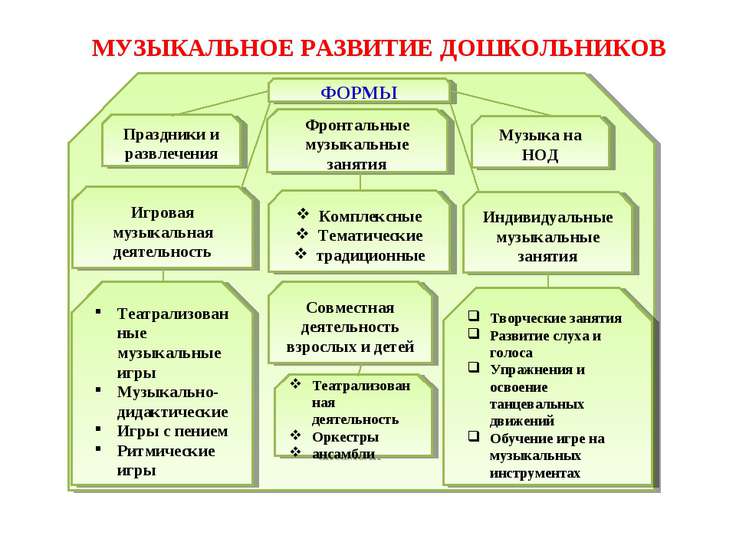 Однако большинство преподавателей выделяют основные методы обучения: Наглядный метод представляет собой комплекс занятий, на котором преподаватель подает основные знания путем личного примера. Для музыкальных школ этот метод характеризуется исполнением мелодий для детей с целью повышения музыкального восприятия, чувства ритма и эмоционального ощущения. Теоретические (или словесные) занятия проводятся с целью предоставления ученикам информации об истории музыки, разнообразии музыкальных направлений, известных исполнителях. Такие уроки повышают уровень культуры детей и их музыкальный кругозор. Практические методы обучения основаны на непосредственном участии детей в процессе занятия. Это подразумевает совместное исполнение песен, участие в театрализованных постановках, танцы и игры. Такой метод обучения способствует повышению коммуникабельности дошкольников, а также дает возможность оттачивать чувство ритма и вокальные навыки.Музыкальная предметно-развивающая среда в дошкольном образовательном учреждении в условиях ФГОС.Задачи музыкальной предметно-развивающей среды:•  Обеспечивать совместную музыкальную деятельность детей и взрослых. (От компетентности, доброжелательности и заинтересованности взрослого  зависит, станет ли эта среда развивающей.)• Обеспечивать самостоятельную (индивидуальную и совместную) деятельность детей, возникающую по их желанию и интересам.• Способствовать получению и закреплению знаний о музыке.• Стимулировать развитие творческих способностей.•  Развивать музыкальность, любознательность, стремление к экспериментированию.• Учитывать возрастные и индивидуальные особенности детей.Основные требования к организации музыкальной предметно-развивающей среды.Согласно ФГОС развивающая предметно-пространственная среда должна быть:♫  содержательно-насыщенной;♫  трансформируемой;♫  полифункциональной;♫  вариативной;♫ доступной;♫ безопасной;♫ здоровесберегающей;♫ эстетично-привлекательной.При  разработке  и  оценке  музыкальной  среды   следует  опираться  на  следующие  критерии  её  качества.1. Качество  содержания.  Содержание,  разработанное  с  учётом  деятельно-возрастного  системного  подхода  С. Л. Новосёловой,  отражает  весь  спектр  детской  музыкальной  деятельности. Блоки  компонентов  среды  соответствуют  логике  развития  детской  музыкальной  деятельности:Восприятие - пособия,  помогающие  воспринимать  произведения  для  слушания,  произведения,  используемые  в  исполнительской  певческой,  танцевальной  и  музыкально-игровой  деятельности,  а  также  произведения,  специально  созданные  для  развития  музыкально-сенсорного  восприятия  детей; Воспроизведение —пособия,  побуждающие  к  певческой, к  музыкально-ритмической  деятельности, к  игре  на  детских  музыкальных  инструментах, а  также  к  творческой  импровизации; Творчество - пособия,  побуждающие  к  песенному,  музыкально-игровому,  танцевальному  творчеству  и  импровизации  на  детских  музыкальных  инструментах.Содержание  музыкальной  среды  отражает  принцип  системности  в  овладении  музыкальной  деятельностью:  она  должна  соответствовать  возрасту  детей  и  содержанию  их  музыкальной  деятельности,  поэтому  следует  усложнять  содержание  среды  по  возрастным  ступеням. В  содержании  среды  должна  быть  представлена  проблемность:  ребёнок,  действуя  незнакомыми  или  малознакомыми  предметами  в  музыкальной  среде,  обнаруживает  и  решает  ряд  задач,  возникающих  по  ходу  музыкальной  деятельности.Динамичность  содержания  среды  обеспечивает  интерес  к  музыкальной  деятельности,  мотивацию,  а  затем  и  потребность  в  ней.2. Качество  структуры. Структура  музыкальной  среды  представлена  в  виде  модулей,  включающих  трансформирующиеся  детали,  что  поддерживает  у  детей  живой  интерес.  Она  должна  быть  организована  таким  образом,  чтобы  в  ней  были  визуально  представлены  все  виды  детской  музыкальной  деятельности  и  были  созданы  условия  для  активного  взаимодействия  детей  с  любыми  пособиями  и  музыкальными  инструментами.  Мини-центры, уголки  удобны  для  развёртывания  музыкальной  деятельности  одним  ребёнком,  двумя  детьми  или  подгруппой.В музыкальные уголки в младшей группе помещают:игрушки-инструменты с фиксированным звуком;игрушки-инструменты со звуком неопределенной высоты;неозвученные инструменты;атрибуты к музыкально-подвижным играм и танцам;музыкально-дидактические игры соответствующие возрасту;музыкальный центр с аудиозаписями;музыкальные картинки к песням.В музыкальные уголки в средней группы, кроме выше перечисленного, входят:металлофон;фланелеграф или магнитная доска;музыкальная лесенка 3-хступенчатая;музыкальные игрушки (звучащие и шумовые) для творческого музицирования;неозвученные инструменты.Дополнительно к материалам средней группы музыкальные уголки в старшей группе дополняются:музыкальные игрушки-инструменты с диатоническим и хроматическим строем, шумовые инструменты;музыкальные игрушки самоделки;3-х и 5-и ступенчатая музыкальная лесенка;портреты композиторов;картинки с изображением инструментов, видов деятельности, иллюстрации к музыкальным образам для восприятия.В подготовительной группе добавляются:разнообразные музыкальные инструменты;альбомы «Мы рисуем музыку», где дети отражают свои эмоции, чувства прослушанной музыки;3-х, 5-и, 7-и ступенчатая музыкальная лесенка.В музыкальном уголке должно быть одновременно 4-5 разных музыкальных инструмента, 2-3 музыкально-дидактические игры, несколько игрушек-самоделок. Обновлять уголки целесообразно 1 раз в 2 месяца. Периодически помещаются портреты композиторов, с творчеством которых дети знакомятся.  Список литературыАбдуллин Э.Б., Николаева Е.В. «Теория музыкального образования» - М.: академия, 2004г.Антипина А.Е. «Театрализованная деятельность в детском саду» Творческий центр Москва 2006г.Ветлугина Н.А. «Музыкальное развитие ребёнка» - издательство «Просвещение» Москва, 1968г.Ветлугина Н.А. «Музыкальное воспитание в детском саду» - издательство «Просвещение» Москва. 1981г.Выготский Л.С. «Обучение и развитие в дошкольном возрасте» (Избранные психологические исследования) – Москва: Педагогика, 1956г.Костина Э.П. Программа музыкального образования детей раннего и дошкольного возраста «Камертон». М.: Просвещение, 2004г.Костина Э.П. «Теория и практика креативной педагогической технологии содействия музыкальному образованию детей 5-6 лет» Нижний Новгород, 2008г.Тарасова К.В. «Онтогенез музыкальных способностей». – М.,1998г.